Use the textbook (pages 546-547) to answer these questions on El Niño.How did El Niño get its name?How often does El Niño occur?What happens when El Niño occurs?How does it start?  What areas are impacted first?Is El Niño considered a global event or a local issue?How is the jet stream impacted?What is La Niña?What does a typical La Niña event cause to happen?Using page 549, Tracking El Niño from SpaceWhat do these images show?What colors indicate warmer than average water temperatures?What colors indicate cooler than average water temperatures?Where is the warm water mass located on April 25, 1997?Where is the warm water mass located on July 24 and November 10?What does the map indicate about the warm water mass on March 14?Using colored pencils, draw what the surface conditions/patters look like in the Pacific Ocean during a typical El Nino.  Use brown to represent land.  Use red to represent the warmest regions of water.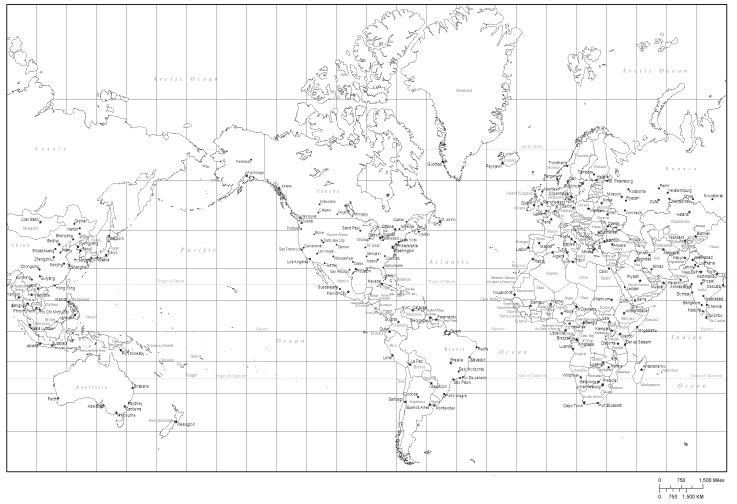 